Abel Upchurch I			XID – 589Colonial Upchurch[Note: The information for Abel Upchurch is contained in two separate biofiles. Both are transcribed below. – CJM 15 Apr 2020](1) The Abel Upchurch I XID – 589 shown here is the Head of Upchurch Clan No. 8. He is the son of Richard Upchurch, II Head of the Moccasin Creek Branch of the Upchurch Family.The records (biofiles) for Richard Upchurch, II and his children (Including Abel Upchurch, I) are kept in a separate file drawer.(2) Abel UpchurchI. Abel Upchurch, Sr XID – 589	A. John Upchurch		1. Jimeson Upchurch XID – 3790 born 1854 (Greene Co, AL)	B. Abel Upchurch, Jr XID – 3779 born 1821 (Franklin Co, NC0	C. James Laton Upchurch, Sr		1. Abel Upchurch XID – 7231 born 1837 died 1839[Here begins the second (longer) biofile of Abel Upchurch, I – CJM 15 Apr 2020](1) Abel Upchurch is listed as a probable son of Richard Upchurch, Sr. Richard Upchurch, Sr came to North Carolina prior to 1755 from VA. (28)(2) Per attachment #32 West letter 18 May 1975 – Wake Co NC Deeds to UpchurchA. “13 Apr 1803 Abel Upchurch (of Franklin Co) – bought from Nathan Massey 75a” – on North side of Mockerson Creek – Witness = Nathan UpchurchB. “9 Mar 1809 – Abel Upchurch bought land.”C. “11 Apr 1818 – Abel Upchurch bought land.”D. “20 Apr 1824 – Abel Upchurch bought land.”E. “28 Jun 1838 – Abel Upchurch bought land.”(3) Per attachment #33 West letter 18 May 1975 – Extracts of Deeds – Wake Co NC“1801 – Abel Upchurch 10 Oct of Franklin Co NC bought parcel of land in Wake Co NC – 75 acres S side Mockerson Creek. N side Spring Branch on William Ray’s line. Witnesses = Nathan Upchurch, Sherrard Bryan, C. Martin, JuratFebruary Session 1803 Registered Book R Page 307 13 Apr 1803.(4) Per attachment #26 West letter 18 May 1975 – Grantors – Franklin Co NC“1835. R Upchurch to Abel Upchurch Book 27 Page 128”(5) Per attachment #24 West letter 18 May 1975 – Conveyances – Franklin Co, NC“1835 Abel Upchurch from R Upchurch (One Abel died in --- in 1846 – had son Bartlett Upchurch). (6) NC 1800 Census per Jackson & Teeples [confirmed by RPU Extract except for *]Census page 469 shows Abel Upchurch in Franklin Co, NC (This was the only Abel listed in NC)		Males						Females		2 	<10 		(1790 – 1800)		1 	<10	(1790 – 1800)		3 	10 – 16 	(1784 – 1800)		0		0						1	16 – 24 [16 – 26]*		1	25 – 46 [26 – 45]*			0		0						0(7) NC 1820 Census/ Tax Rolls by Potter 174 shows only 1 Abel in NC. He appears on 1820 Wake Tax Rolls.(8) See 12 Jun 1979 letter (pg 20) Julia Elizabeth Upchurch to RPU“The earliest Upchurch will in Greene Co, AL is that of Abel Upchurch (signed 12 Sep 1846 – probated 11 Jan 1847) Bok O Page 132 mentioning the following children (and his wife Theny) – sons Bartley, Benjamin, Laton, John and Abel Jr – daughters Polly Martin, Dolly Carver, Lynia Rich (deceased) who left 3 children – William, Zachary and John Rich.(9) See letter 9 Jun 1981 James Roy Taylor to RPUAbel Upchurch Sr [error – she married John Upchurch, son of Abel Upchurch, Sr] married Armena Jane Hicks. Abel Upchurch Sr had a son named John Upchurch.(10) See sheet received 17 Jul 1981 by RPU from Fred Upton Upchurch SrAbel Upchurch born 1775 died 1846 or 1847 (Greene Co, AL) will signed 12 Sep 1846, probated 11 Jan 1847. married 1795+ Betheana = (so written in 1834 deed) (Theny in will) (Then 1850 census) She was born 1779 (NC) died 1869+(11) See will file for a copy of will in full of Abel Upchurch SrProven 11 Jan 1847 Green Co, AL. This was published in Upchurch Bulletin Vol 3 No 1 Pages 37 – 39. Abel Upchurch, Sr lists his children & his wife. Leaves all to his wife for her lifetime and then to son Abel Upchurch Jr with token amount given to the rest of his children. Abel Upchurch Sr refers to his wife as “Theny”. Lists slaves by name given to Abel Upchurch Jr.(12) Per attachment #27B West letter 18 May 1975 – Deeds Franklin Co NCNathan MasseyWarren MasseyEly MasseyJohn ParishAvis ParishThomas DriverSally DriverLydia MasseyLucy MasseyJohn BoltonCelia BoltonBriton UpchurchElizabeth UpchurchTelpha MasseyBenjamin BunnPettypool MasseyMatthew Strickland, Jr.Sherrod B. MartinAld StricklandObadiah StricklandAbel UpchurchJames BoltonAsey MasseyWilliam HarrisonCade Bunn1814 – Book 18 Page 92 – Indenture between Nathan Massey, Warren Massey, Ely Massey, John Parish & Avis Parish, Thomas Driver & Sally Driver, Lydia Massey, Lucy Massey, John Bolton & Celia Bolton, Briton Upchurch & Elizabeth Upchurch, his wife, Telpha Massey, …of one part and Benjamin Bunn of the other part of Wake County, N. C. witnesseth that Pettypool Massey formerly of Franklin Co, N. C. now dead….land lying to Co. of Franklin & Wake, on both sides of Mockason Creek, adjoining lands of Matthew Strickland, Jr., Sherrod B. Martin. The heirs of Ald (?) Strickland, Obediah Strickland, Abel Upchurch, James Bolton, dec’d. A Benjamin Bunn of Wake Co., ….Pettypool Massey 6 Apr. 1794, last Will… legacys to his son Asey Massey 575 acres…….said As(?) Massey…died 1813….Witness: 	William Harrison				Signatures of all above mentioned		Sherrod B. Martin		Cade Bunn, Jurat			June Sessions 1819			…………				Book 18 Page 92		………… etc.(13) Per Attachment #27B West Letter 18 May 1975 – Deeds – Franklin Co, NCLemuel Saneford				Henry BakerJubal Upchurch 				Braswell StricklandWilliam Harrison				John RogersThomas Alston				William MorganBenj. Holden 					Zedekiah EdmondsWm. Hollingsworth				Wm. MedlinAbel Upchurch				Arthur WilliamsJohn Carpenter				Patrick Upchurch (negro)Everitt Pearce					Charles Upchurch (negro)Obadiah Strickland				Isaac Upchurch (negro)Berkley Upchurch				Chana Upchurch (negro)Littleberry Upchurch				Dardis Upchurch (negro)Thomas Williams				Hannah Upchurch (negro)Benjamin Bunn				George Upchurch (negro)Simeon Massey				Nancy Upchurch (negro)Sherrod B. Martin 				Rachel Upchurch (negro)James Sanderford				Narcissa Upchurch (negro)Bryan Green1822 Jubal Upchurch & Wm. Harrison of Franklin Co, N. C. and Thomas Alston & Benj. Holden of Wake Co., N. C. and Wm. Hollingsworth of Franklin Co… Aforesaid Abel & Jubal…1200 acres where Jubal now lives adjacent tracts of Wm. Harrison, John Carpenter, Everitt Pearce, Obadiah Strickland. Berkley Upchurch, Littleberry Upchurch & Thomas Williams County of Franklin waters of Little Cook Creek…One tract bounded by heirs of Benjamin Bunn, dec., Simeon Massey, Sherrod B. Martin… conveyed by James Sanderford to said Jubal Upchurch by indenture 1819 as follows…Braswell Strickland… another tract County of Franklin adj. lands of Simeon Massey, John Rogers, Wm. Morgan, Zedekiah Edmonds…another tract Franklin Co., adj. Wm. Medlin & Others… John Carpenter, Arthur Williams, Littleberry Upchurch… following negroes additional payment, Charles, Isaac, Chana, Dardis, Hannah, George, Nancy, Rachel, Narcissa, Patrick, 18 heads of horses, 3 waggons, 40 head of cattle, 50 sheep, 300 hogs, 4 work stears, 2 carts, 5 feather beds, 1 baconfat, 1 walnut table, 1 sideboard, 1 walnut desk, 2 stills, 100 barrells… all to remain in hands of said Jubal Upchurch until called for.Test. 	Lemuel Saneford			signed 	Jubal Upchurch	Henry Baker					W. HarrisonBryan Green					T. Alston							Benjamin Holden							Wm. HollingsworthMarch Session 1822	Book 20 Page 171(if anyone can understand the above that is OK. I copied it for names only) B. West(14) From letter 18 Nov 1991 Comella Dianne DaLee to RPU		UPCHURCHWill of Abel Upchurch – written 12 Sep 1846. Proven 11 Jan 1847 Probate File 1118 Greene Co, AL	In the name of God, Amen. I Able Upchurch , Sr of the County of Green, and State of Alabama, do make and declare this my last will and testament in manner and form following: First, I resign my soul into the hands of Almighty God, hoping and believing in a remission of my sins, by the merits and meditation of Jesus Christ, and my body I commit to the earth to be buried at the discretion of my Administrator, herein after named.	And my worldly estate, I give and devise as follows:	First, I give and devise to my son Bartlet Upchurch the sum of Five Dollars. Also I give and devise to my son Benjamin Upchurch the sum of Five Dollars. Also I give an devise to my daughter Dolly Carver the sum of Five Dollars. Also I give and devise to my son Laton Upchurch the sum of Five Dollars. Also I give an devise to my daughter Mary Martin the sum of Five Dollars. Also I give and devise to my Three grandchildren (viz) William Rich, Zackry Rich, and John Rich (Being the children of Joseph Rich by marriage with my daughter Linny) the sum of Five Dollars each, the said money is to be kept in the hands of my administrator until said children shall marry, or come of age, at 8 percent interest, and at their or any one marrying, or comeing to lawful age, the administrator, is to pay it over the each one or his or their lawful agent, with said interest.	Also I give and devise to my son John Upchurch the sum of Five Dollars.	Also I give an devise to my son Able Upchurch, Jr all my whole messuage (?) lands and Tenements containing one hundred and twenty acres, situate lying and being in the county of Green State of Alabama, To have and to hold to my said son Abel Upchurch, Jr his heirs and assigns forever. Also I give an devise to my son Able Upchurch, Jr all my personal property viz, my servant man, Nelson (his wife Amy, her son Tom, Lenny, Mary, Harriet, and Jane being children of the said black man, and his wife Amy) to have and to hold to my said son Able Upchurch, Jr his heirs and assigns forever.	Also I give and devise to my son Able Upchurch, Jr all my horses cattle and stock, and all the house hold furniture.	Also, I do hereby appoint my trusty friend and son Able Upchurch, Jr Administrator of this my last will and testament and do direct that he shall receive pay for all his pains and trouble he will have in the execution of this my will.	Also, I do hereby appoint my trusty friend and son Able Upchurch, Jr Administrator of this my last will and testament and do direct that he shall receive pay for all his pains and trouble he will have in the execution of this my will.	Also, For the better security of my wife, Theny, I do declare that the property shall all stay together after my death, if I should die first, until her death, befor the said distributions as I have bequeath them, shall take place.	And also, that it shall and may be lawful for him my said administrator in the first place to pay himself for all his trouble and all the rest, residue and remainder of all my estate and effects real and personal, whatever, after the payment of my just debts, legacies and funeral expences and other charges and deductions as aforesaid, all after complying with my will aforesaid, to be my son Able Upchurch, Jr and his heirs and assigns forever.Signed, sealed, publishedand declared by the saidTestator as and for his last Will and Testament, in presence ofus who at his request, and in his presence have subscribed our names as witnesses this twelfth day of September one Thousand eight hundred and Fourty six.(15) Published by The Skipworth Historical & Genealogical Society Inc, PO Box 1282, Oxford, MS 38655. Received in letter 8 Aug 1990 Linda Diann Clark to RPU. “The Heritage of Lafayette County MS” 1986Abel Upchurch was born in the 1700s in North Carolina and is buried in Green County, Alabama. Laton Upchurch, his son, was born January 13, 1807. Laton married Nancy Coleman, daughter of John Roe Coleman. Their son, Samuel “Sam” P Upchurch, was born August 16, 1852, and moved to Lafayette County in the 1800s from Centerville, Alabama. He married Sarah Jane Hayles. Both are buried in Palestine Cemetery in Yalobusha County. Sam Upchurch was a farmer and preacher. They were the parents of nine children. They are listed in order.	Nancy born 1874, died 1944. She was married to Edward Brown. Both are buried in Shipp Cemetery in Lafayette County. Their children were Claud, Maud, Pearl and Earl.	Mary born 1876, died 1947, married Thomas Seaton. Their children were Frank, William, Callie and Samuel. Frank and William died as infants. Callie married Leslie Hollowell. Both are buried in Pine Flat Cemetery in Lafayette County. Samuel Seaton is now in the nursing home in Grenada.	Uleious “UA” died early in life, born 1878. I’m not sure where he is buried.	Laften Franklin, born 1882 – died January 6, 1943, married Erma Fannie Blaker, both buried in Jumpers Chapel Cemetery in Yalobusha County. Their children were Vergie, Horace, Doris, Charles and John.	Henry Louis, born 1886, died 1954, married Birdie Hicks, both are buried in Shipp Cemetery in Lafayette County. Their children were Herman, Aliene, Arron, Evie and Carmen. 	Deanie died in 1887 as an infant.	Queen Elizabeth “Bessie” born 1888, died 180, married Hansford Sandefer, both are buried in Pine Flat Cemetery in Lafayette County. Their children were Harvey, Arnie, Ruby, Austin, Laverne, Pearl, Edgar, Stella and Nicholaus.	Hampton born 1891 died 1944, married Mollie Keel. Both buried in Jumpers Chapel Cemetery in Yalobusha County. Their children were Wade, Wayne, Carlyes, Bernice, Shelby and Maxwell.	William Floyd born 1893, died 1964, married Rosa Bell Young. He lived at Itta Bena, Mississippi, and is buried there, Their children were Samuel Taylor, Annie Bell, Mayfred and Marie. 	A large number of the descendants of Samuel “Sam” P Upchurch live in Lafayette County,	Abel Upchurch was my great, great, great, grandfather. Lafton Upchurch was my great, great, grandfather. Sam, my great grandfather, Henry, my grandfather, and Herman Upchurch, my father, who is also deceased and buried in Shipp Cemetery in Lafayette County.									by Allie Mae Webb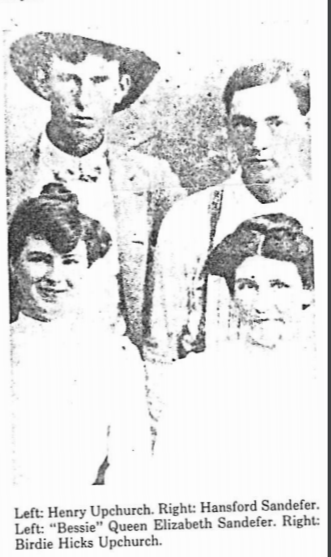 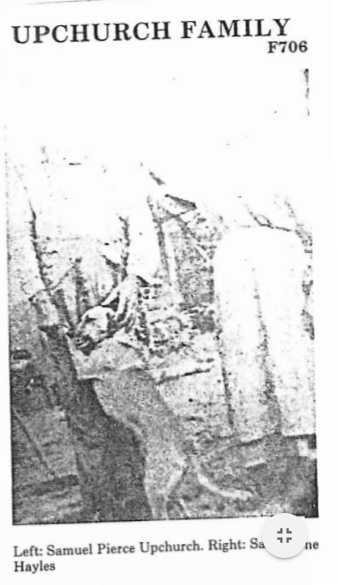 (16) See letter Apr 2994 Edith Carolyn Denham to RPU	EDC (Mrs Carolyn Bourque) in this letter give the first hint that Abel Upchurch, Sr had a daughter Nancy Upchurch. She writes “I’m related to Abel and Bethania Upchurch from NC. Their daughter Nancy married John Walker and they lived in Greene Co, AL before moving to Newton Co, MS.” This reference shows Abel Upchurch, Sr born 1770 (NC), Bethania “Thena”, his wife born 1779 (NC), their daughter Nancy Upchurch born 1800 (NC, AL?). Nancy married John Walker “Jake” born 1790 (SC) and they had several children including Daniel Columbus Walker born 15 Jan 1833 (Greene Co, AL).(17) See letter 25 May 1994 Edith Carolyn Denham to RPUInformation in (16) above in supplement:I. Nancy Upchurch – age 49 on 1850 census, 58 on 1860 – hence born circa 1802Census in Newton Co, MS shows born ALmarried John “Jake” Walker born 1790 SC) [age 60 in 1850; 69 in 1860] died before 1870 in Newton Co, MS/(family outline continues below)Children:	A. Priah Elias Walker (Elijah or Elisha)	B. Elizabeth Walker “Betsy”	C. Rachael Walker	D. Daniel Columbus Walker	E. Lucinda Walker	F. Polly Walker	G. Amos Jackson Walker	H. Fanny Walker	I. Willis WalkerNote that H & I may not be children of Nancy & John.(18) From Wake Treasures Vol 2 No 4 Winter 1993 Pages 2& 3BASTARDY BONDS AND RECORDSWAKE COUNTY, (CR 099.102.1) Compiled by Elizabeth Dees & Madilyn Jamison(Continued from Vol. 2, Number 3, Fall 1992)18182. ELIZABETH BURN (BUNN) NEHEMIAH PRIVETT THE STATE vs ELIZABETH BURNE. WARRANT: To any Constable or other Lawfull officer to Execute. Whereas information hath been made to us two of the Justices - that Elizabeth BURN Single Woman - hath been deliverd of a base begotten Child and may become Chargeable to the County - to apprehand & bring before us or any two Justices said Elizabeth BURN to answer the matters alleged against her - 28th of March 1818. Signed: M. STICKLAND JP, Chas KING JP. Added note: J. RHODES Const. Ext. EXAMINATION: Elizabeth BURN Single woman - on oath before us Matthew STRICKLAND & Seth JONES Justices - 25 April AD 1818 who saith She hath delivered a bastard Child - likely to become Chargable to the County - that Nehemiah PRIVETT of Wake County, planter, is the father - Taken before us & signed. 25 April 1818. Elizabeth (mark) BURN, M. STRICKLAND, Jr. JP, Seth JONES JP. [on back of same] THE STATE vs NEHEMIAH PRIVETT. BASTARDY. WARRANT: To Any Lawfull officer of said County to Execute and Return Agreeable to Law - whereas the examination of Elizabeth BURN Single woman - on oath before us appears she is delivered of a Bastard Child who may become Chargable - Elizabeth BURNS confessed Nehemiah PRIVETT, planter, ded beget child - hath charged him with same: Therefore - Command you to apprehend said Nehemiah PRIVETT & bring him before us - or any two Justices - to answer said Charge. 25th day of April AD 1818. Signed: M. STRICKLAND, Jr., JP, Seth JONES JP. Added note: Ext J. RHODES Const.BETSY BUNN (BURN)/NEHEMIAH PRIVETT. BASTARDY BOND. Be it remembered that on 17 September 1818 - Bondsmen: Nimeah PRIVET, planter, Able Upchurch & Jeremiah RHODES, planters - came before us Samuel COOK & Charles L. HINTON Justices. Two Hundred pounds (viz), Nimeah PRIVET One Hundred pounds, Abel Upchurch & Jeremiah RHODES fifty pounds each. Condition of Obligation: bounden Nimeah PRIVIT Charged by Betsy BUNN of being Father of bastard Child delivered by said Betsy BUNN - said Nemiah PRIVET to appear before Justices of Court of Pleas and Quarter in Raleigh on 3d Monday of November -. Signed: Nehemiah PRIVETT, Able (x) UPCHURCH, Jeremiah RHODES. Chas. L. HINTON JP, Len'l COOKE JP.Names in above:Elizabeth Bunn*			Samuel CookNehemiah Privette			Charles L HintonMatthew Strickland Jr			Len’l CookeCharles King				Elizabeth Burn*Seth Jones				Jeremiah JonesAbel Upchurch, Sr (Able Upchurch)* = same person(no number) “Massey Wake Co, NC Records” by Carla Tate 2004 Page 40DeedNathan Massey to Abel Upchurch 1-27-1812 – 250A (Joins 75A Abel Upchurch, Sr bought 13 Oct 1801)This Indenture made this 27 day of January in the year of Our lord 1812 between Nathan Massey of the County of Wake and State of North Carolina of the one part and Abel Upchurch of the County and State aforesaid of the other part Witnesseth that the said Nathan Massey for and in consideration of the sum of One Thousand Dollars to me in hand Paid the Receipt whereof I do hereby acknowledge that I have bargained sold unto the said Abel Upchurch a certain tract or parcel of Land in the County aforesaid on the waters of Mockerson Creek Begining (sic) at a post oak in James Bolton Senr line thence South along his line to a corner Black Jack thence East along his line to Asah Masseys line the said Mockerson Creek thence up the Creek the main Run to Abel Upchurches own line thence his own line to the first Station containing 250 acres be the Same more or less to have and to hold the aforesaid Land and premises with all the woods mines minerals or anything thereunto belonging or appertaining and I the said Nathan Massey for me my heirs Executors and administrators the said Land and premises will warrant and forever defend unto the said Abel Upchurch him his heirs Executors and Administrators and assigns forever against the claims of all persons whatsoever In Witness whereof I have hereunto set my hands and seal the day and year above written Signed Sealed and Delivered 				Nathan Massey (seal)in presence of us Attest Cade Bunn Jurat 				Wake County February Term 1818 John Chamlee Reddick Massey 	The within Deed as in open Court duly proven by the oath of Cade Bunn a witness thereto and Ordered to be Registered 							B.S. King C Clk Registered in the Registers office of Wake County in Book No. 2 and Page 80 the 11th day of April 1818. 							R Smith RegCrossfile:Nathan Massey		B S King, C C		Wake Co, NC DeedsAbel Upchurch, Sr		R Smith, Reg		Moccasin CreekJames Bolton, SrAva MasseyCade BunnJohn ChambleeReddick Massey(no number) “Massey Wake Co, NC Records” by Carla Tate 2004 pages 28, 29Cross File: Nathan Massey, Abel Upchurch, Sr, William Ray, Sherrod Bryant Masters, Nathan X Upchurch, S, Turner, Wills – Hinton, Reg, Wake Co, NC Deeds, Moccasin CreekDEEDNathan Massey to Abel Upchurch 10-13-1801 – 75AcresThis Indenture made this thirteenth day of October in the year of Our Lord one thousand Eight Hundred and one, Between Nathan Massey of the one part, of Wake County & State of North Carolina and Abel Upchurch of Franklin County & State aforesaid, witnesseth that the sd Nathan Massey for divers goods and consideration of him hereunto moving but more Especially for and in consideration, hath granted bargained conveyed and confirmed & by these for himself his Heirs Exrs Admr and Assigns doth grant bargain convey & forever confirm, unto him the said Abel Upchurch his Heirs and Assigns one certain tract or parcel of Land lying and being in Wake County containing by Estimation Seventy five acres of Land be the same more or less Situated, on the South side Mokerson Creek and is bounded as follows beginning at a pine tree upon the bill on North side of my Spring branch in William Rays line thence along a line of marked trees through an old field called the Hanted (sic) Old field to the head of a bottom at two post oaks thence down the said bottom to the said Spring branch thence downthe said Branch to the creek thence up the Creek to the Line, thence West to a Corner upon the said Rays line thence south along that line to the first station with the use woods ways waters, To have and to hold the said Land and premises to the sd Abel Upchurch his Heirs and assigns forever without the Least Suit or trouble molestation of him the said Nathan Massey his Heirs or assigns or any other person or persons whatever [begin p. 308] and the said Nathan Massey doth promise and Ingage (sic) for himself that he is at the time of the sealing these presents the true soil (sic) and proper owner of the sd land and that he hath in himself Good and Lawful authority to Grant Bargain Convey and forever confirm to him the said Abel Upchurch his heirs and assigns and that the sd Abel Upchurch shall Enter into have hold possess and enjoy the sd Lane with their and Every of their appurtenances free and clear from all manner of Incumberances whatever the Acquittance which shall Become due hereafter only Excepted, and the sd Nathan Massey doth further and engage to warrant and Defend the title of the sd Land to him the sd Abel Upchurch his Heirs and assigns free from the Lawful demand of him the sd Nathan Massey his Heirs Exrs Admrs or assigns, or any other person whatever and that at the Reasonable Request of him the said Abel Upchurch his Heirs and Assigns shall advise Devise: or Require In witness hereunto the Nathan Massey has set his Hand and Seal this Day and year above written — Signed in the presence of Sherrard Bryant Martin 	Jurat 				Nathan Massey (seal)	his Nathan X Upchurch 	mark Wake County 							February Sessions 1803 	The within Deed was in Open Court duly proved by the oath of Sherrod Bryant Martin a subscribing witness thereto and Ordered to be registered 								S. Turner CC Registered in the Registers office of Wake County in Book R and page 387 the 13th April 1803 Examd__Lane Willis Hinton Regr(no number) Book: Strickland Records and Family Groups Carla Tate 2007 Wake Co, NC Records. Page 26 – 397 – Items of interest to RPUDeed from Matthew Strickland, Jr. to Jesse Bunn 1807 This Indenture ------ made this ------ in the year of our Lord, One Thousand Eight hundred and Seven, between Matthew Strickland Jur. of Franklin County, and State of North Carolina of the one part, and Jesse Bunn of Wake County & State aforesaid of the other part Witnesseth; that the said Matthew Strickland Junr for in an (sic) consideration of the Sum of two hundred & fifty pounds, to me in hand paid have bargained sold & delivered a certain tract or parcel of Land, lying & being in Wake County, and on the Branches of Mockerson Creek; Begining (sic) at a Corner pine in Abel Upchurches line, thence up the Posimon Branch, to head, thence along a line of mark'd to corner pine, thence West to a Corner Black Oak thence North to a Corner pine, thence West to a post oak thence north to a Corner Black Oak, thence along a line of , marked trees, to a corner Black Gum, in Julious's Branch, thence down the said Branch to the first Station: Containing two hundred and Eighty Eight Acres, be the same more or less; unto him the said Jesse Burn to have and to hold, all appurtenances thereunto belonging which I the said Matthew Strickland Junr — doth defend, any write (sic) or title whatsoever, I bind myself heirs and assigns forever unto him the said Jesse Burn his heirs and assigns forever. In witness whereof the said Matthew Strickland Jr. hath hereunto set his hand and Seal, the day & date above written Sign'd Seal'd & delivered in presence of us Wm. High, Jeremiah Rhodes, Nathan Massey (Jurat) 								Matthew Strickland seal [begin p. 142] Wake County 					August Term 1809 	The Execution of this Deed, was in Open Court duly proven by the Oath of Nathan Massey a Subscribing witness thereto and Ordered to be registered 								Teste Wm Hill Clk Registered in the Registers Office of Wake County in Book V and page 141 the 13th Septr A.D. 1809. 								Test R. Smth Regr. Examd By Rich Ligon(no number) IX. Reference Materials [published in Upchurch Bulletin Vol 3 No 1 pages 37 – 39A. Will of Abel Upchurch, Sr. – Head of the Abel Upchurch Sub-clan of the William Upchurch IV Clan1. Will of Abel Upchurch written 12 Sep 1846 – Proven 11 Jan 1847 Probate File 1118 Greene Co, AL [Vol 2; Will Book C] [976:142 Pat]In the mine of God, Amen, I Able Upchurch Sr of the County of Green, and State of Alabama, do make and declare this my last will and testament :in manner and form following: First, I resign my soul into the hands of Almighty God, hoping and believing in a remission of my sins, by the merits and mediation of Jesus Christ, and my body I commit to the earth to be buried at the discretion of my Administrator, herein after named. And my worldly estate, I give and devise as follows. First, I give and devise to my son Bartlet [Bartlett] Upchurch the sum of Five Dollars. Also I give and devise to my son Benjamin Upchurch the sum of Five Dollars. Also I give and devise to my daughter Dolly Carver the sum of Five Dollars. Also I give and devise to my son Laton Upchurch the sum of Five Dollars.Also I give and devise to my daughter Mary Martin the sum of Five Dollars.Also I give and devise to my Three grandchildren (viz) William Rich, Zackry [Zachary] Rich, and John Rich (Being the children of Joseph Rich by marriage with my daughter Linny) Five Dollars each, The said money is to be kept in the hands of my administrator until  said Children shall marry, or come of age, at 8 per cent interest, and at their or any one marrying, or coming to lawful age, the administrator, is to pay it over to each one or his or their lawful agent, with said interest. Also, I give and devise to my son John Upchurch the sum of Five Dollars. Also, I give and devise to my Son Able Upchurch Jr. all my whole messurge (?) lands and tenements containing one hundred and twenty acres, situate lying and being in the County of Green State of Alabama, To have and to hold to my said son ble Upchurch Jr. his heirs and assigns forever.Also, I give and devise to my son Able Upchurch Jr all my personal property, viz, my servant man, Nelson, (his wife Amy, her son Tom, Lenny, Mary, Harriet, and Jane, being children of the said black man, and his wife Amy) to have and A to hold to my said son Able Upchurch Jr his heirs and assigns forever. Also I give and devise to my son Able Upchurch Jr all my horses cattle and stock, and all the house hold furniture. Also, I do hereby appoint my trusty friend and son Able Upchurch Jr. Administrator of this my last will and testament and do direct that he shall receive pay for all his pains and trouble he will have in the execution of this my will. Also, For the better security of my wife, Theny, I do declare that the property shall all stay together after my death, if I should die first, untill her death, befor the said distributions as I have bequeath them, shall take place. And also, that it shall and may be lawful for him my said administrator in the first place to pay himself for all his trouble and all the rest, residue and remainder of all my estate and effects real and personal, whatever, after the payment of my just debts, legacies and funeral expences and other charges and deductions as aforesaid, all after complying with my will aforesaid, to be my A son Able Upchurch Jr. and his heirs and assigns forever. Signed sealed, published						hisand declared by the said 					Able      X    Upchurch SrTestator as and for his last 						markwill and Testament, in presence of us who at his request, and in his 				J S M Millson [J S W Wilson]presence have subscribed our names as 			John Hallwitnesses this the twelth clay of September 			G B Colemanone Thousand eight hundred and Forty six. 	[Proved 11 Jan 1847]Note: Items in brackets based on version of abstract rec’d from B Fay Byington by RPU on 27 Apr 1985 – RPU](no number) See Sparks Family for article “Tracing the Sparks Family History” pages 13 – 16 – Received 18 Feb 1996 from Ray Olan SparksNew Information:I. Francis Marion Sparks – a blacksmith [see reference for ancestors) born about 1813 (SC) died after 1870 (AL)married (possibly SC) Elizabeth Horn – This couple was in Butler Co, GA for 1850 census but soon moved to Aurora, Etowah Co, AL [which is about 8 miles from Boaz, Marshall Co, AL where John Michael Upchurch “Dump” lived]	A. James Robert Sparks “Bob” born 8 May 1832 (SC) [born just before parents married 	but made legitimate by adoption in Marshall Co, AL in 1859] 	married 4 Jan 1855 Dekalb Co, AL) Margaret E Brock died 8 Oct 1895. They soon 	moved to adjoining Marshall Co, AL. [They were in Marshall Co, AL for 1860 & 1870 	census but about 1880 moved to Eutaw, Greene Co, AL after selling inheritance in 	Marshall Co, AL of 160 Acres in 1877 & 500 Acres in 1878[Note: This Sparks – Upchurch enclave in NE Alabama (SE of Huntsville) involved Marshall, Dekalb & Etowah Counties. it is a coincidence that James Robert Sparks in 1880 moved to Eutah, Greene Co, AL where the Abel Upchurch, Sr Clan located]		1.James Harris Sparks born about 1861		married 29 Aug 1878 (Marshall Co, AL)* Mary Delaney Upchurch born 26 Dec 			1855 (married by Jesse F Miller, JP in home of her father D. Upchurch – presume 			D = “Dump” = *John Michael Upchurch – RPU)		[*Richard Upchurch III Clan & Charles Upchurch Clan, respectively]		James was underage and required permission of his father to marry. Mary was 7 			months older than James. Their first child “Leola” was born a month after the 			marriage. Their 10 children were born – 4 in AL, 3 in TX.Georgia Ann Matilda D Upchurch, her daughter Mary Delaney Upchurch & Mary’s son Zea Frank Sparks are buried at Pleasant Valley Cemetery, Clay Co, TX – Matilda in an unmarked grave. James Harris Sparks and his mother are buried in Drakestand Cemetery, 6 miles from Sallisaw, OK. Earlier reports had James an Indian & born in TN – but not so per Iva Edmonson of Albertville, AL.(no number) Land PatentsUpchurch, Abel	AL	03/15/1837 3407	AL1040_.060Upchurch, Abel	AL	05/15/1837 9023	AL3410_.081Upchurch, Abel	AL	05/15/1837 9444	AL3410_.499(no number) Abstract of Record of Wills, Inventories, Settlement of Estates – Volume II 1802 – 1812 Wake Co, NC – Frances Holloway Wynne [Book 9] page 119PREVITT, MILES 		Estate sale		May 1809		p 30Buyers 16 Mar 1809: 			Marmaduke Strickland	John Chamblee	Nathan Bagwell	Job AlfordSamuel Strickland		Gibson Pearce		Jerod Chamblee	Henry BurnWilliam Broadwell		David Wimborn	Jubal Upchurch	Ely MasseyJubilee Upchurch		Benjamin Bolton	Sherwood Bolton	William HighZachariah Previtt		Jacob Previtt		William Oneal		Arthur PopeFereby Patterson		Samuel Previtt		Laney Previtt		John BoltonNehemiah Previtt		William Fowler	Samuel Pearce		Abel UpchurchWilliam Carpenter		Jesse Broadwell	Jonathan EarpNote: Will place this record in biofiles of Jubilee Upchurch and Jubel Upchurch [Jubal Upchurch] although there are probably one and the same. There is a small chance this record could be taken to say Jubal Upchurch had 2 given names as: Jubal Lee Upchurch – RPU(no number) Wake Co, NC County Court Minutes Book VII 1808 – 1811; Book page = *; Weynette Parks Haun page = **139*	233**	Mon 20 Feb 1809		A deed from William Ray to Abel Upchurch [Abel Upchurch, Sr] was proven 			by William High.148*	242**	Tue 21 Feb 1809		A deed from Tempy Wood to Jesse Byrd was proven by Burgess Upchurch 			[Burtis Upchurch]215*	25**	Wed 23 Aug 1809		A deed from Nathan Upchurch [Nathan Upchurch, I] to Matthew Strickland 			proven by Nathan Massey284*	94**	Thur 22 Feb 1810		John Pace to the use of Buckner Upchurch vs John P Strickland & Matthew 			Strickland. Judgment rendered heretofore, on motion of Plaintiff by his Attorney 			H. Seawell, Esquire, Judgment and Securities. Exon. To issue. This money to be 			paid into office		[needs clarification – RPU]334*	144**	Wed 22 Aug 1810		John Upchurch was reported by John Robertson to be among about 2 dozen 			named individuals as insolvent – However, after his name was written “removed”. 		Districts are named but the insolvents are not linked to Districts. [Assume this 			John Upchurch is John Upchurch, VII – RPU](nu number) Wake Co, NC County Court Minutes Book V 1801 – 1803; Book page = *; Weynette Parks Haun page = **168*	54**	Thur 18 Feb 1802		***William Upchurch, Hardy Guffy & William Hutchens are appointed Patrolrs 			in Captain Suggs District220*	106**	Wed 18 Aug 102		The state vs James Ivey: Upon an indictment for an Assault & Battery committed 			 the body of ***William Upchurch. The Defendant submitted to the court and was 		fined five shillings and costs.222*	108**	Wed 18 Aug 1802		The State vs William Upchurch: Upon an Indictment for an Assault & Battery 			committed on the body of Nathaniel Lane – defendant pleads not guilty. Jury of 			12 (names listed) then found him guilty. Fince 15 pounds and costs.224*	110**	Thur 19 Aug 1802		The state vs William Upchurch: On an indictment for an Assault & Battery was 			fined at this term fifteen pounds and on motion, ordered that the fine be reduced 			to seven pounds ten shillings.Thur 24 Feb 1803:286*	172**	A deed from James Walker to Nathan Upchurch proved by Gideon Goodwin 			[Nathan Upchurch, I]287*	173*	A deed from Nathan Massey to Abel Upchurch proved by Bryan Martin [Abel 			Upchurch, Sr]289*	175**	A deed from James Pace to Buckner Upchurch proved by Andrew Hartsfield.***This William Upchurch crossfiled in Biofile System & UFU < 1850 Wake Co, NC(40) See Greene Co, AL Geographical File – Entry 10 Apr 2001 Vol 120 Deed Book G Page 221.Abel X Upchurch [Abel Upchurch, Sr] and wife X Betheana to Joseph Reuch [presume Rich – RPU] 29 Jul 1834 [Note: Joseph J Rich married Lynia Upchurch on 27 Jan 1836, daughter of Abel Upchurch, Sr – RPU](37) [number out of order – CJM 15 Apr 2020] Franklin Co, NC Will Book C 1804 – 1812 – Bradley –  page 36(172) Sale of estate of Polley Pearce. Buyers were Benjamin Upchurch, Simon Carpenter, John Carpenter, Richard Upchurch, John Norwood, James Denton, Benjamin Carpenter, Abel Upchurch, William Higgs, Beedy Piearce, Eaton Upchurch, Braswell Strickland. John Carpenter, admr. March Court, 1810.Cross reference: Polly Pearce / Mary Pearce – widow of --- --- Pearce; She was nee Polly / Mary --- ---; Benjamin Upchurch; Richard Upchurch, III, Abel Upchurch, Sr; Eaton Upchurch; Beady Pearce’ Simon Carpenter; John Carpenter; Benjamin Carpenter(38) Franklin Co, NC Will Book C 1804 – 1812 – Bradley Page 51, 52(252) Sale of estate of Edward Freeman dec’d. December 19, 1811. Buyers were Sampson Wiggins, William Freeman Sr., Willis Horton, James Strother, Amey Cook, Fanny Gholson, D. Young, Allen Freeman, Joseph Winters, Harwood Pope, Henry Freeman, John Richards, William Moses, Samuel Hill, Elias Wiggins, Lewis Bridges, Samuel Hill, Daniel Freeman, Solomon Perry, Cordie Ferrell, Colo. Jere Perry, Randolph Webb, Nathan Green, David Jones, Allen Mims (alias) Matthew Ing, Eaton Upchurch, William Green (alias) William Rives, Samuel Young Jr,, Richard Rives, Bailey Perry, Arthur Fox, Joseph Sawyer, William Gill, John Perry (Sp), Amos Bridges, William Massey, Elias Wren, Abraham Alford, Joseph Winters, Henry Thomas, William Rieves, Benjamin Jones, William Felts, Abel Upchurch, William Arendell, John Wall, Thomas Horn, John  Fuller, Evans Jordan, William Green, John Fuller, Bannah Bridges, Samuel Young Sr., John Carston, Jubal Upchurch, Jeremiah Perry (ridge), Joseph Freeman, Robert Nelson. Signed by Jas. Strother. March Court 1812.Cross reference: 	Eaton Upchurch		Abel Upchurch, Sr.			Jubal Upchurch 		William Moses(39) Will Book F – Franklin Co, NC – Bradley – Page 44334-(23) Sale of estate of Richard Upchurch dec’d, 1 Apr 1817. Buyers were:Sooky Upchurch		John Carpenter	Buckner Upchurch	Benjamin WilliamsBriton Upchurch		Berckias Massey	James Upchurch	Jeremiah DenbyJohn Johnson			Berkley Upchurch	Sion Upchurch 	Abel UpchurchJubal Upchurch		Clabon Upchurch	Green Bunn		McCullar StoneAmos Rose			Robert C. Hall 	John Pace		Joseph MooreSimeon Carpenter		John Cooley		Stephen Pearce	Joel SandifordHenry Williams		Polly Massey		James Cheaves	Barsdell ThomasJacob Mitchel			James Sandiford	Brinkly StricklandSigned by Sion Upchurch admr.(35) From Land Records File – to RPU from Gilbert Kendrick Alford, Jr 11 Nov 1998 – 3 Alabama Entries for Abel Upchurch, SrACCESS_NR 		AL1040__. 060IMAGE_NAME 	00005457VOL_ID		064DESCRIP_NR 	1ALIQUOT_pT 	S1/2NWSECTION NR		9TOWNSHIP NR 	22NRANGE 		2EBLOCK NR MERIDAN_CD 	ST STEPHENSTOTAL ACRE	80.0000FRAC_SECT 		NPATENT_L_N 	UPCHURCHPATENT F_N 	ABELPATENT M_I 	L 0 CODE		DEMOPOLIS DOCUMENT_N 	3407MISC DOC N 	TITLE AUTH 	CASH ENTRY SALESIGNATURE 		YSIGN_DATE 		1837/03/15SUBSU_RESV 	NMETES_BOUN 	NSURVY_DATE WARR_L_NAM WARR_F_NAM CANCEL_DOC 	N	MULT_PATEN 	NMULT_ 		NACCESS_NR 		AL3410__. 081IMAGE_NAME 	00002379VOL_ID		068DESCRIP_NR 	1ALIQUOT_pT 	W1/2SWSECTION NR		4TOWNSHIP NR 	22NRANGE 		2EBLOCK NR MERIDAN_CD 	ST STEPHENSTOTAL ACRE	80.0300FRAC_SECT 		NPATENT_L_N 	UPCHURCHPATENT F_N 	ABELPATENT M_I 	L 0 CODE		DEMOPOLISDOCUMENT_N 	9023MISC DOC N 	TITLE AUTH 	CASH ENTRY SALESIGNATURE 		YSIGN_DATE 		1837/05/15SUBSU_RESV 	NMETES_BOUN 	NSURVY_DATE WARR_L_NAM WARR_F_NAM CANCEL_DOC 	N	MULT_PATEN 	NMULT_ 		NACCESS_NR 		AL3410__.499IMAGE_NAME 	00003177VOL_ID		068DESCRIP_NR 	1ALIQUOT_pT 	NWNWSECTION NR		9TOWNSHIP NR 	22NRANGE 		2EBLOCK NR MERIDAN_CD 	ST STEPHENSTOTAL ACRE	40.0000FRAC_SECT 		NPATENT_L_N 	UPCHURCHPATENT F_N 	ABELPATENT M_I 	L 0 CODE		DEMOPOLISDOCUMENT_N 	9444MISC DOC N 	TITLE AUTH 	CASH ENTRY SALESIGNATURE 		YSIGN_DATE 		1837/05/15SUBSU_RESV 	NMETES_BOUN 	NSURVY_DATE WARR_L_NAM WARR_F_NAM CANCEL_DOC 	N	MULT_PATEN 	NMULT_ 		N(36) Franklin Co, NC Will Book E – Bradley – page 32241-(75) Sale of property of William Andrews dec’d, 6 & 7 Nov & 5 Dec 1815. Buyers wereLydia Andrews	Kinchen Alford	Nancy Brickell	William LancasterJames Hammonds	Benja. Williams	John Dunn		Bazdal ThomasJoseph Hopkins	William Dunn		Wm. Williams (overseer) Green RossJohn Pippen		Thomas Andrews	Isaac Ross		Dempsey DentonJosiah Bridgers	Gideon Bass		Henry Williams	William Jackson (Spec)Elisha Lankford	Isaac Spikes		William Lancaster Sr	Seth WardSamuel Tunstall	Henry Arrington	James Solomon	James JamesonJesse Hammons	Lewis Fort		William P. Williams	Archibald LemonWillie Clifton		William Lancaster Jr. 	James Cheves		John Johnston (hatter)Joseph Taylor		Allen Cooley		Sherrod Sanders	Thomas AdkinsRobert Melton Sr	Ethelred Pippin	Wright Taylor		Abraham TaylorIsaac Alford Sr	Simeon Carpenter	Bailey PerryJosiah Eley		John Norwood		Zachariah Style	James FerrellSimon William	William G. Jones	Keziah Byrd		Joseph TaylorJames Bell		John Bartholomew	Jacob Jones (big)	Wilson MilnerKinsman Strickland	Jacob Alford		Samuel Young		John BarhamJames Spivey		Asa Higgs		John York		Jacob Alford (long)Harbert Harris		Elizabeth Cooper	Smith Patterson	Isham HammonsMerritt Ingram		Burton Ferrell		Jeremiah Perry	Abram AlfordJames Lancaster	William Williams (R. H.) John Bonds	Francis Pugh Sr.Jacob Alford (chub?)	Josiah Jackson Jr	Buckner Upchurch	Green PerryDaniel Taylor		Benjamin Carpenter	Wilson Hammons	John JohnsonMary Carter		Merritt Stone		Reddick Massengale	Abel UpchurchHenry Porch		Elijah Denton		Charles Carter		June Court 1816.(32) Franklin Co, NC Estate Papers 1811 – 1825 Vol II Bradley page 5 – 9(8) William Andrews, Sr deceased September Court 1815 - A large document – Upchurch Connections:6 & 7 Nov and 5 Dec 1815 – Sale of property at the manor plantation. Buyers includedBuckner Upchurch	Abel Upchurch1821 – Feb. Inventory mentionsClaiborne Upchurch	Jubal Upchurch5 Apr 1821 – Sale of property buyers:Willie Upchurch1823 Judgment against Jubal Upchurch(33) Franklin Co, NC – Will Book D – Bradley Page 19142-(160) Sale of estate of Jacob Heartsfield. Buyers wereAndrew Heartsfield	Etheldred Pippen	Simeon Carpenter 	Baldwin PerryAlbert Perry		Abraham Alford	James Spivey		Jeremiah Perry (S)Stephen Cooley	Benjamin Jones	Wilson Webb		John BakerGilford Lewis		Hill Sandiford		Willie Mitchel		John DunnJeremh. Perry (R)	Ansil Pierce		John Pipen		Henry HarrisGreen Perry		Benja. Arendell	Jacob Alford (long)	Thomas WilliamsBaster Young		Isaac Pipen		James Cheaves	Bailey GayJohn Barram Sr	William P Williams	Edmd. Brawdy	Warren FullerJohn Mitchel		John Cooley		Sion Smith		William MabreyJames Denton 		James Sanders		Edward Cooley	John Perry (Spek)John Bell		Sherrod Sanders	William Barrum	William IngramVincent Cook		David Lewis		Elisha Lankford	John DentJoseph Sawyer		William W Bell	Joel Cooley		Willis RichardsJacob Alford (little)	James Williams	Braswell Strickland	Sampson MasseyBailey Perry		William Hall		Loftis Pippin		John PaceJesse Richards		Isaac Alford 		Abel Upchurch	Richard ArendellWilliam Thomas	James Putney		Abner Cheaves	Thomas BroomElizabeth Arendell	Henry Williams	Benja Williams	Jeptha WrightJames Hartfield	James Terrel		John Carpter		Ephraim PerryJames Strother		William Freeman	William Smith		Hezekiah MasseyJames Tant		Alsey Denton		Elizabeth White 	Anselm AlfordJohn Norwood		Vinson Sanders	John Alford14 Mar 1815. Signed by Andrew Heartsfield, J. Perry, excrs March Court 1815(34) Franklin Co, NC – Will Book E – Bradley – Page 24175-(8) Account of sale of property of Richard Massey dec’d, 6 Jul 1815. Buyers wereHy Isard		Isham Massey		Simon Massey		Willie HopkinsSimeon Massey	Sampson Massey	Kies Massey		Abel UpchurchJames Bell		Jesse Bunn		henry Izzard		William Jones JrHutson Harp		Brinkley Strickland	Basil Thomas		Batchel CreekEphraim Cone		John Norwood		John Alford		Sary MasseyJorge Bell		Tempey Alford	Richard Upchurch	Abel MasseyHenry Bell		Jacob Alford		Zed. Edwards		Herny ZedSigned by Sampson Massey, September Court 1815(37) Franklin Co, NC Tax Lists 1785 – 1820 (Two Bradley Books) [1987, 1920][Note: Names that follow are included in the tax chart below.]Names: Abel Upchurch, Sr, Ambrose Upchurch, Benjamin Upchurch, Britton Upchurch, I, Buckner Upchurch, Claburn Upchurch, I, Eaton Upchurch, James Upchurch, John Upchurch, Jubal Upchurch, Larkin Upchurch, Little Berry Upchurch, Moses Upchurch, Nancy Upchurch, Richard Upchurch, III, Sion Upchurch.Tax Districts: Denson, Dunn, Ferrell, Hammons, May, Strickland, Taylor, Upchurch, Webb, Williams(biofile continues below)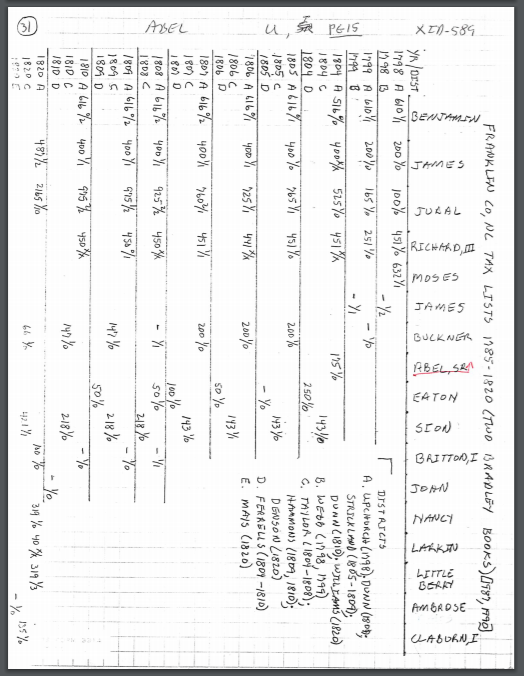 (30) Franklin Co, NC Estate Papers 1811 – 1825 Vol II Bradley Page 43, 44(106) Jacob HartsfieldInventory of personal estate. Included were 26 negroes, a note on Samuel Sandeford. 14 Mar 1815. Account of sale. Buyers named:Abraham Alford	Anselm Alford	Isaac Alford		Jacob Alford little)Jacob Alford long)	John Alford		Benja Arendell	Elizabeth ArendellRichard Arendell	John Baker		John Barrum Sr	William BarrumJohn Bell		William W Bell	Edmd Braudy		Thos BroomSimon Carpenter	John Carpter		Abner Cheaves	James CheavesVincent Cook		Edward Cooley	Joel Cooley		John CooleyStephen Cooley	John Dent		Alsey Denton		James DentonJohn Dunn		William Freeman	Warren Fuller		Bailey GayWilliam Hall		Henry Harris 		Andrew Hartsfield	James HartsfieldGeorge Hogwood	William Ingram	Benjamin Jones	Elisha LankfordDavid Lewis		Gilford Lewis		William Mabrey	Hezechiah MasseySampson Massey	John Mitchell		Nathaniel Mitchell	Wilie MitchellJohn Norwood		John Pace		Albert Perry		Bailey PerryBaldwin Perry		Ephraim Perry		Green Perry		Jeremiah PerryJeremh Perry (R)	John Perry (Spk)	Averet Pierce		Etheldred PipinIsaac Pipin		John Pipin		Loftis Pipin		James PutneyJesse Richards		Willis Richards	James Sanders		Sherrod SandersVinson Sanders	Hill Sandiford		Joseph Sawyer		Sion SmithWilliam Smith		James Spivy		Braswell Strickling	James StrotherJance Tant		James Terrell		William Thomas 	Abel UpchurchWilson Webb		Elizabeth White	Benja Williams	Henry WilliamsJames William		Thos Williams		William P Williams	Jeptha WrightBaxter Young	8 Sep 1815. In his will dated 8 Jun 1815, Jacob Hartsfield dec’d bequeathed to Andrew Hart-sfield & Jeremiah Perry excrs negroes Lewis, Abram, Zelly & Tempy, in trust for the use of Patty Perry wife of Jeremiah Perry (ridge) during her marriage to her sd husband & beyond his control or subject to his debts; another clause indicated that should a dispute arise between sd Martha Perry & the sd parties has arisen. Do the excrs have the right to sell Lewis to purchase another negro? Should the excrs deliver them to the sd Martha or to hire them out? Should they deliver them, should the sd Martha give bond? and. No authority to see Lewis, but delivered on her giving security or, if no bond, then to be hired out. Jurors:Simeon Carpenter	Thomas Dunn		William Dunn		Turner FerrelWilliam Freeman Sr	Thomas Gay		Wm Harrison		Willis HortonWilliam Jones		John Pipen 		Jas Spivey		Henry WilliamsElias Wrenn	19 Jun 1817. Promissory note to Jeremiah Perry & Andrew Hartsfield excrs from Jere Perry, Martha (X) Perry, G L Perry, Loftis Pipen, Bailey Gay; witnesses by Wm T Hollingsworth, Jacob H Cooley. 19 Feb 1820. Another promissory note, same names but Richard Fox witness.	1820. Order to sell for debt 900 acres belonging to Bailey Gay joining Baker & others, & 100 acres belonging to Loftis Pippen joining Thomas Dunn & others, in order to pay Jeremiah Perry (CC).	1822 – 1823. Green L Perry gave deposition in Bailey Gay vs Jeremiah Perry (Ridge). Sd Jeremiah had borrowed monies for the use of his wife Martha Perry. George Blackwell, William Cook, Willis Horton, Jeremiah Perry(fork) summoned in sd case. William Harrison & Jeremiah Perry(Fork) [remainder of line is unreadable – CJM 15 Apr 2020.](29) See letter 19 Mar 1996 Dianne Marguerite Allred to RPUI. Israel Privett, Sr born about 1756 (Wake Co, NC) died before 1806 (Wake Co, NC)married ( ) Olive --- --- died before Feb 1815 (Wake Co, NC)	A. Nehemiah Privett born about 1777 (Wake Co, NC)	married (1st) 19 Dec 1797 (Wake Co, NC) Esther Bolton born after 1778 died before 	1819, daughter of James Bolton, Sr and Sarah --- ---, N. Lane – witness, Thomas Massey 	- Bondsman [James Bolton, Sr had 3 sons who married Chamblees]		married (2nd) 6 Sep 1819 (Wake Co, NC) Louisa Bunn. Elias Bunn – Bondsman, S H 		Pullen – witness [assume Nehemiah in these two weddings is the same]	B. Zachariah Privett born about 1780 	married 12 Jan 1798 (Wake Co, NC) Levina Massey	C. Israel Privett born about 1780	married 8 May 1809 (Wake Co, NC) Winney Massey	D. Elizabeth Privett born about 1776 	married 8 Nov 176 (Wake Co, NC) Thomas Massey	E. Nancy Privett	married Jesse BroadwellHUSBAND - Israel PRIVITT-4669 MAY 27, 1779, WAKE CO NC Israel Privett and Rowland Ledbetter witnessed land grant of Hezekiah Massey. Grant issued Sept 1785 for 300 acres on Beaverdam Swamp at James Bolton's corner. DEC 1821, WAKE CO NC Division of land, Wake Co NC mentioning Israel Privitt Jr, Nehemiah Privitt, Jesse Broadwell, Zechariah, Thomas Massey (Reference: Wills, Settlements, Estates, of Wake Co NC, SLC film)Also, will of Hezekiah Massey and 2nd wife Nancy naming grandchildren, sons in laws, one daughter, sons, Dec 11, 1821. (Ref: Wake Co Book F)WIFE - Olive-4676 Will, Wake Co 1815: Mentions: Son, Nehemiah Privett Son, Zachariach Privett son, Israel Privett (Jr) Daughter, Elizabeth Massey and Israel Massey Daughter, Nancy Brasswell [sic] Mentions: Sarah Burn (Bunn), but not as a daughter Wit: John Hopkins, Hopkins.Bastardy Bond with Treasey Bunn: Nehemiah Previtt of Wake Co: Bondsmen: Nehemiah Previtt, Israel Previtt, Robert Temples. 17 Sept 1794. Nehemiah Privitt charged with having a begotten child on body of Treasey Bunn. Signed: Nehemiah Privitt, Israel Privitt. (Bastardy Bonds of Wake Co NC) Nov 24, 1808, Wake Co NC Nehemiah Previtt issued warrant #383 for 500 acres vacant land in Wake Co on Little River, joining lines of William Previtt, deceased, and Joseph Fowler, Sr. then down river for complement to include the vacant land and the waters in the said river. (“Wake Co NC Land Entries 1768-1846", Haun, page 160 #500) March 28 1818, Wake Co NC Elizabeth Burn [Bunn] and Nehemiah Privett, bastardy bond. Betsy Bum & Nehemiah Privitt, Sept 17, 1818 came forth. Bondsmen: Nihmeeh Privet, planter, Able Upchurch, Jeremiah Rhodes, planters.(28) From: Chamblee Vol 1 No 1 Spring 19995Wake Co, NC Tax List 1825, Little River DistrictTaken by M Strickland [Note: Read all “Burns” as “Bunns”. Only column heading “free poles listed here]Of about 100 entries RPU selected the following:Green W Burn  	228 acres	$582	adjoins Abel Upchurch & others 	1 free pole[Green W Bunn]John Johnson		100 acres	$200	adjoins John Chamblee & others	1 free poleSamuel B Pearce	284 acres 1/2	$550	adjoins William High & others	1 free poleAsa Pearce										1 free poleStephen Pearce	310 acres	$435	adjoins the heirs of Jesse Burn							[Jesse Bunn], deceasedAbel Upchurch	308 1/2 acres	$1119	adjoins Stephen Pearce & othersWilliam Wilder	968 acres	$2000	adjoins Reuben Carpenter & others	1 free poleReuben Carpenter	814 acres	$2053	adjoins William Wilder John Chamblee, Sr	1551 acres	$1836	adjoins Budd Burn [Budd Bunn]William High		850 acres	$1000	adjoins William Ray			1 free poleNewton Wood		2549 acres	$6638	adjoins Hartwell Horton		2 free polesJames Burn, Jr		988 acres		adjoins Budd Burn [Budd Bunn][James Bunn, Jr]	Ephraim Bolton	784 acres	$1568	adjoins Hesekiah Massey		1 free pole(26) See West letter 10 Feb 1979 to RPUA. Page 4 “Elizabeth Thaney (Butler) Upchurch is mentioned in a 1794 will in Franklin Co, NC.[Note: Other information indicates that this female is the Thaney Butler who married James Upchurch (XID – 67) and not the Thany (Bethania) who married Abel Upchurch – RPU]B. Page 2 – William is son of James Upchurch born 1685, died 1765)*		Abel Upchurch 	married	Bethana (Theny) in		born 1775 				Wake Co NC		died Dec 1846 in 			born 1779 in NC		Greene Co, AL			died 1860 Greene Co, AL					John Upchurch		Armenia Jane ---					born 22 Apr 1814 or 1819	born 7 Mar 1825					between Raleigh and 		died 2 Jan 1894					Winston Salem NC					died 25 Jul 1876*#4 shows James UpchurchMichael UpchurchWilliam UpchurchAbel Upchurch(27) Page 22 from 2 Feb 1978 letter Elna Era Buckhalter to RPUAbel Upchurch1737		listed as one of the children of William and Sarah of Wilkes Co.		This must be error, as no devisee, named Abel – Name is Afal.1800		Franklin County Census of 1800:	2M U – 10	3M 10 – 16	1M 26 – 45							1F U – 10	1F 16 – 26 1801 		Nathan Massey sells to Abel of Franklin Co 75 acres in Wake Co		North side Spring Branch, Wm. Ray’s line. Sherrard Bryant Martin1804 		Franklin County Land Tax Lists, Capt Dunn’s District 175 acres 1 poll1804 		Wm Ray of Wake to Abel of Franklin – S died of Moc Cr. Wit: William High1810		Little River Dist, Wake Co Tax List 	375 acres	2 polls		(West 10 Feb 1979 says 1809)1811 – 1817	Little River Dist, Wake Co Tax List	725 acres	2 white poll	2 black poll1818 – 1819	Little River Dist, Wake Co Tax List	822 acres1820		Little River Dist, Wake Co Tax List	725 acres1820		Abel Upchurch (Ditto)		97 acres	97 acres to son1815 – 1817	Franklin Co Wills and Inventories 	page 23			Sales of Richard’s Estate to (among others) Abel. Sale item not shown1812		Abel Upchurch of Wake from Nathan Massey 	250 acres	Mockerson Cr			1-27-1812	Wit: Callie Bunn, John Chamblee, Reddick Massey1818		Abel Upchurch of Wake from Benjamin Bolton	97 acres		Wit: John Chamblee, Wm T Hollingsworth, Jacob H Cooley(23) See letter 17 May 1985 Helen Kirkendall to RPUIn Deed Book G Page 221 for Green Co, AL Abel Upchurch and wife Betheana to Joseph Reach 29 Jul 1834 – both Abel & Betheana sign with an X.(24) See letter 6 Oct 1990 Marie Elizabeth Isbell to RPUPage 142 (AL Records – Greene Co, Vol 20) (Page 30)Another version of the will:Abel X Upchurch Last Will and Testament dated 12 Sep 1846 probated 11 Jan 1847. Son Bartlett Upchurch’ son Benjamin Upchurch; Daughter Dolly; Son Laton; Daughter Mary Martin; three grandchildren – William Rich, Zachary Rich and John Rich, children of Joseph Rich by his marriage with my daughter Linny; son John Upchurch; son Abel Upchurch, Jr; son Abel Executor. Wife Theny Upchurch. Witnesses: J S W Wilson, John Hall, G B Coleman. Book C Page 132.(25) See page 26 of 2 Feb 1978 letter Elna E Burkhalter to RPUA. Brinkly Upchurch 1815 – 1817 Page 120. Division of Lands of Richard Upchurch to John Pearce and wife, Sion (M), Barkley, Larkin, Briton, James, Clabon, Buckner, page 23, sales of Richard’s estate to Sooky, Buckner, Briton, Berkley, Sion (Adm), Jubal, Blavon, Abel, James, Brinkly, (Believe Brinkley to be misspelling of the name Berkley or Berkly) A. M.”B. Page 28 – Book L Page 22 Franklin Co, NC Account Sale and Inventory of the Property of Calvin Upchurch. Land Sale 4 Apr 1844. Among add notes: “1 deed Abel Upchurch due Jul 1824 - $717.91.	(19) See letter 12 Sep 1968 William Kendrick Upchurch, Sr to Calvin Kelly Upchurch“Our people came to Alabama in about 1815 or 1816 from Wake Co, NC”. [Basis for this claim uncertain but circumstances dictate that William Kendrick Upchurch, Sr is referring to his ancestor Abel Upchurch, Sr as the individual who moved to AL 1815/1816 – RPU]	(20) See 20 Jul 1979 letter Julia Elizabeth Upchurch to RPUHer chart shows:Michael U  Richard U  James U  Michael U  William U  Abel U, Sr	XID – 146	XID – 149    XID – 151   XID – 159	    XID – 160	   XID - 589	Further, it is shown that Abel Upchurch, Sr had 7 children (Bartley, Benjamin, Laton, John, Abel Jr, Polly, Lynia.[Note: This sequence is in error. It should be: Michael Upchurch I (146)  Richard Upchurch I (149)  James Upchurch I (151)  Richard Upchurch II (152)  Abel Upchurch Sr (589) – RPU 21 Aug 1994]	(21) Abel Upchurch, son of William, married Bethania in Wake Co, NCSketch:	Michael Upchurch (original immigrant) of Surry Co, VA (XID – 146)		Richard Upchurch of Surry Co, VA (XID – 149)			James Upchurch of Brunswick (XID – 151)				William Upchurch of Wilkes Co, NC XID – 161)					Abel Upchurch (XID – 589)Michael Upchurch XID – 159William Upchurch XID – 160Abel Upchurch XID – 589#4 below shows different WilliamAbel was buying land in Wake Co in 1803 & 1804. He migrated to Green Co, AL about 1818 – 1820. His will was probated in Jan 1847. First son of Abel = Bartley Upchurch born 19 Dec 1800 Wake Co, NC died 24 Oct 1879 in Pickens Co AL) (28, Page 85)(22) ASAL rather than ABEL is spelling used by reference 28 page 24.Assume Abel is correct – RPU(no number) Upchurch and Related Tax Listings – Franklin Co, NC 1798 – 1864 – to RPU from Carola Jones 29 Oct 2006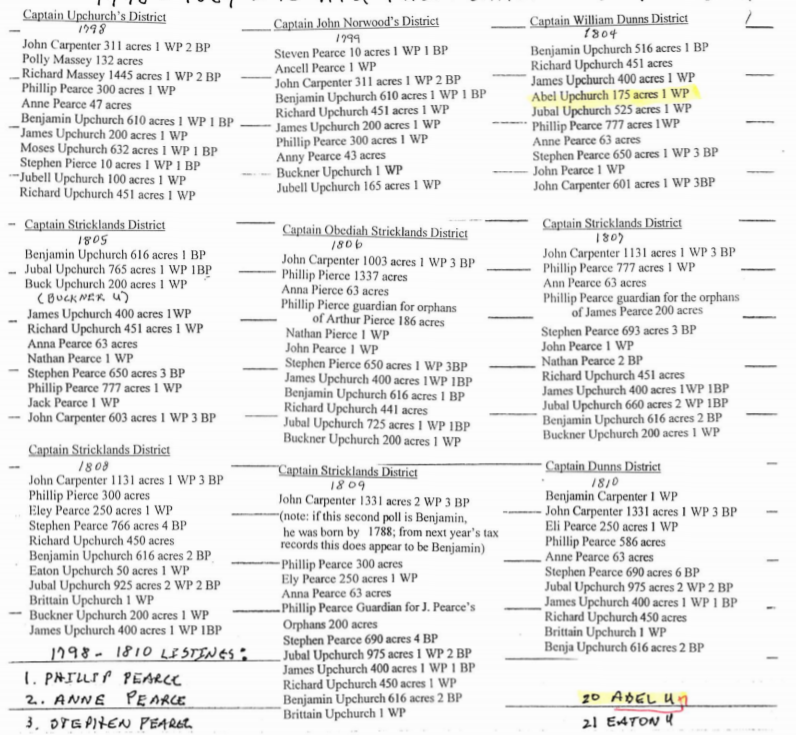 1798 – 1810 Listings: [Note: the following names appear in the listings below, some more than once. Variant spellings have been included. Names not included in original list written by RPU are marked with * – CJM 16 Apr 2020](see names below)1. Phillip Pearce [Pierce]				16. Moses Upchurch2. Anne Pearce [Anna] [Anny]			17. Jubal Upchurch, I [Jubell]3. Stephen Pearce [Steven] [Pierce]			18. Richard Upchurch, III		4. John Pearce						19. Buckner Upchurch [Buck]5. Eli Pearce [Eley] [Ely]				20. Abel Upchurch6. Ancell Pearce					21. Eaton Upchurch7. Nathan Pearce [Pierce]				22. Brittain Upchurch8. Jack Pearce						23. * J. Pearce9. Arthur Pearce [Pierce]				24. * James Pearce10. Polly Massey					25. *Captain Upchurch11. Richard Massey					26. *Captain Strickland12. John Carpenter					27. *Captain John Norwood13. Benjamin Carpenter				28. *Captain Obediah Strickland14. Benjamin Upchurch [Benja]			29. *Captain William Dunn15. James Upchurch					30. *Captain Dunn(no number) See letter 19 Mar 1996 Dianne Marguerite Allred to RPU[This entry is a repeat of (29) above – CJM 16 Apr 2020]I. Israel Privett, Sr born about 1756 (Wake Co, NC) died before 1806 (Wake Co, NC)married ( ) Olive --- --- died before Feb 1815 (Wake Co, NC)	A. Nehemiah Privett born about 1777 (Wake Co, NC)	married (1st) 19 Dec 1797 (Wake Co, NC) Esther Bolton born after 1778 died before 	1819, daughter of James Bolton, Sr and Sarah --- ---, N. Lane – witness, Thomas Massey 	- Bondsman [James Bolton, Sr had 3 sons who married Chamblees]		married (2nd) 6 Sep 1819 (Wake Co, NC) Louisa Bunn. Elias Bunn – Bondsman, S H 		Pullen – witness [assume Nehemiah in these two weddings is the same]	B. Zachariah Privett born about 1780 	married 12 Jan 1798 (Wake Co, NC) Levina Massey	C. Israel Privett born about 1780	married 8 May 1809 (Wake Co, NC) Winney Massey	D. Elizabeth Privett born about 1776 	married 8 Nov 176 (Wake Co, NC) Thomas Massey	E. Nancy Privett	married Jesse BroadwellHUSBAND - Israel PRIVITT-4669 MAY 27, 1779, WAKE CO NC Israel Privett and Rowland Ledbetter witnessed land grant of Hezekiah Massey. Grant issued Sept 1785 for 300 acres on Beaverdam Swamp at James Bolton's corner. DEC 1821, WAKE CO NC Divison of land, Wake Co NC mentioning Israel Privitt Jr, Nehemiah Privitt, Jesse Broadwell, Zechariah, Thomas Massey (Reference: Wills, Settlements, Estates, of Wake Co NC, SLC film)Also, will of Hezekiah Massey and 2nd wife Nancy naming grandchildren, sons in laws, one daughter, sons, Dec 11, 1821. (Ref: Wake Co Book F)WIFE - Olive-4676 Will, Wake Co 1815: Mentions: Son, Nehemiah Privett Son, Zachariach Privett son, Israel Privett (Jr) Daughter, Elizabeth Massey and Israel Massey Daughter, Nancy Brasswell [sic] Mentions: Sarah Burn (Bunn), but not as a daughter Wit: John Hopkins, Hopkins.Bastardy Bond with Treasey Bunn: Nehemiah Previtt of Wake Co: Bondsmen: Nehemiah Previtt, Israel Previtt, Robert Temples. 17 Sept 1794. Nehemiah Privitt charged with having a begotten child on body of Treasey Bunn. Signed: Nehemiah Privitt, Israel Privitt. (Bastardy Bonds of Wake Co NC) Nov 24, 1808, Wake Co NC Nehemiah Previtt issued warrant #383 for 500 acres vacant land in Wake Co on Little River, joining lines of William Previtt, deceased, and Joseph Fowler, Sr. then down river for complement to include the vacant land and the waters in the said river. (“Wake Co NC Land Entries 1768-1846", Haun, page 160 #500) March 28 1818, Wake Co NC Elizabeth Burn [Bunn] and Nehemiah Privett, bastardy bond. Betsy Bum & Nehemiah Privitt, Sept 17, 1818 came forth. Bondsmen: Nihmeeh Privet, planter, Able Upchurch, Jeremiah Rhodes, planters.(biofile continues below)(no number) Records for the Abel Upchurch, Sr/ Benjamin Upchurch Sub-clan – RPU 31 Aug 20111850 Census – MS, Lauderdale Co, Southern DistrictName					AgeBery [Benjamin] Upchurch	1805	45	NCCendervilla Upchurch		1806	44	ALCharchwell Upchurch		1829	21	“Francis E Upchurch		1834	16	“Woah P Upchurch		1836	14	“Amma C Upchurch 		1838	12	“Bery N Upchurch		1841	9	MS1860 Census – MS, Clarke Co, P. O. = QuitmanB Upchurch			1810	50	ALMary Upchurch		1812	48	“Churchwell Upchurch		1836	24	“Newton Upchurch		1839	21	“S H Williams (F)		1841	19	“Elen Williams (F)		1843	17	“Westley Williams		1857	3	“Covey Gibson (aka Hatfield) Family Tree	Owner: CoveyGBenjamin UpchurchBorn 1805 in North Carolina, United StatesDeath 1863 in Atlanta, De Kalb, GeorgiaMarriage to Cinderella Tant1822 6 Aug	Age: 17	Franklin, North Carolina, United StatesResidence1830		Age: 25	Pickens, Alabama, United StatesResidence1841		Age: 36	Lauderdale County, MSResidence 1845		Age: 40	Lauderdale County, MSResidence1853		Age: 48	Lauderdale County, Mississippi, United StatesResidence 1860		Age: 55	Clarke County, MSFamily MembersParents	:Abel Upchurch	1775 – 1846Betheana Upchurch	1779 – 1860	Spouse and Children	Cinderella Tant	1806 – 		*Parthenia Upchurch 			1823 – 1880		(#2) Daughter Upchurch		1825 – 1830		(#3) Anna C Upchurch		1827 – 1825		(#4)Churchwell Upchurch		1829 – 1880		(#5) Noah P Upchurch		1830 – 1861		(#6) William Upchurch		1830 – 1864 (or 1862) [name repeated 4 											times – CJM 16 Apr 											2020]		(#7) Frances E Upchurch (#7)		1834 – 1835		[name repeated 3 											times – CJM 16 Apr 											2020]		(#8)Amma Charlotte Upchurch	1838 – 		(#9) Benjamin Newton Upchurch	1841 – 1883#2  #9 [see below in this entry – CJM 16 Apr 2020]Covey Gibson (aka Hatfield) Family Tree	Owner: CoveyG*Parthenia UpchurchBirth 1823 in North Carolina, United StatesDeath 1880 in Mississippi, United StatesResidence1850		Age: 27	Southern District, LauderdaleDeath1880 		Age: 57	MississippiResidence	Age: 57	Jasper, MississippiFamily MembersParentsBenjamin Upchurch	1805 – 1863Cinderella Tant	1806 – 	Spouse & Children	John Haywood	1826 – 1863		**Francis L Haywood		1850 – 1923		***Elizabeth Haywood	1854 – 1919		****Sidney Jane Haywood	1856 – Covey Gibson (aka Hatfield) Family Tree	Owner: CoveyG**Francis L HaywoodBirth Nov 1850 in Clarke, MississippiDeath 8 Mar 1923 in Simpson, MississippiResidence1860		Age: 10	Beat 2. Lauderdale, MississippiMarriage to William Spencer Mayfield1867 10 Jan	Age: 16	Clarke Co, MississippiResidence1870		Age: 20	District 1, Clarke, MississippiResidence 1880		Age: 30	Jasper, MississippiResidence	1900		Age: 50	Laurel, Jones, MississippiCovey Gibson (aka Hatfield) Family Tree	Owner: CoveyG***Elizabeth HaywoodBirth 23 Feb 1854 in Lauderdale, MississippiDeath 15 Aug 1919 in Smith, MississippiBirth1854 23 Feb			Lauderdale, MississippiDeath1919 15 Aug	Age: 65	Smith, Mississippi	Spouse & Children	Elizabeth Haywood?	1844 – 	William Mayfield?	1847 – ParentsJohn Haywood	1826 – 1863Parthenia Upchurch	1823 – 1880****Sidney Jane HaywoodBirth Mar 1856 in Clarke, MississippiDeath in United StatesParentsJohn Haywood	1826 – 1863Parthenia Upchurch	1823 – 1880I. Abel Upchurch, Srmarried ( ) Bethenea	A. Benjamin Upchurch	married ( ) Cenderella Tant		1. Parthenia Upchurch 1823 – 1880		married ( ) John Haywood 1823 – 1863			a. Francis L Haywood 1850 – 1923			married ( ) Wm Spencer Mayfield				Children: Charlie, James, Wade, John			b. Elizabeth Haywood 1854 – 1919			c. Sidney Jane Haywood			2  9 [see above in this entry – CJM 16 Apr 2020](no number) From Wake Treasures Vol 21 No 1 Winter / Spring 2010 – 2011 Wake Co, NC Deed Book R – Pages 301 – 310 Abstracted by Elaine Falt – WT Pages 36 – 38. On Page 38 one finds:Page 307 Indenture between Nathan MASSEY of Wake County in the state of North Carolina and Abel UPCHURCH of Franklin County of the State aforesaid the 13th day of October 1801. Witnesseth that the said Nathan MASSEY for divers (diverse) goods and consideration of him hereunto moving but more especially for and in consideration hath granted bargained and ...forever confirm unto him the said Abel UPCHURCH ... a certain tract or parcel of land lying and being in Wake County containing by estimation 75 acres of land ...more or less situated on the south side of Mokerson (Moccasin?) Creek and is bounded as follows beginning at a pine tree upon the hill on (the) north side of my (?) Spring branch on William RAYs line thence along a line of marked trees through an old field called Hanted (Haunted?) Old Field to the head of a bottom at two post oaks thence down the said bottom to the said Spring branch thence down the said Branch to the creek thence up the creek to the line thence West to a corner post oak upon the said RAYs line thence South along that line to the first station with the use (of) woods ways, (and) waters ... Witnessed by Sherrard Bryant MARTIN Jurat and Nathan (X) UPCHURCH Wake County and signed by Nathan MASSEY. During February Sessions 1803 the within deed was in open court duly proved by the oath of Sherrard Bryant MARTIN a subscribing witness thereto.Nathan Massey of Wake 75A in Wake to Abel Upchurch, Sr of Wake – Indenture 13 Oct 1801 – south side of Moccasin Creek – bounded by land of William Ray witnessed by Sherrard Bryant Martin & by Nathan X) Upchurch of Wake. Proved Feb 1803.(no number) From: Bunn Families of SEUS – Vol I John, David, James, and Wrightmon Bunn – Vol 1, 2006 – By Danny Calier BunnI. John Bunn died 1804 (Wake Co, NC)	A. Jesse Bunn born about 1760 ( ) died 1816 (Wake Co, NC)  page 60	married ( ) --- --- unknown	married (2nd) 6 Nov 1813 (Wake Co, NC) Levina Walker born ? died 1825 (Wake Co, 		NC)In the Name of God Amen, and in the year of our load God 1816, I Jesse Bunn of the County of Wake and State of North Carolina am very sick and weak in body but of sound and perfect memory thanks be to God for the same and am about to make this my last will and Testament. First of all my debts to be paid then dispose of my wordly wealth. In manner as followeth, to wit. Item. I lend to my wife Levinia Burn [Levinia Walker], eight hundred fifty acres of Land including the land and plantation whereon I now live during her life time or widowhood. I also lend to my wife her life or widowhood all my negroes, stock of all kinds, working tools and plantation utensils, my still and household furniture and at her death or the Expiration of her widowhood the whole of the above mentioned land lent to my wife and all my negroes and all the stock of the different kinds. I give to my four youngest sons to be equally divided amongst them, namely Jesse Walker Burn, Alfred Walker Burn, Rileigh Walker Burn and Willie Walker Burn.Item. I give to my son Green Walker Burn one hundred and eighty eight acres of land whereon he now lives, one horse that he is now in possession of, two Cows and Calves, one feather bed that he is also in possession of and the bonds and Judgements that I have against different people. 1 want my son Green to collect and divide equally between my daughters Betsey Bolton, Dilley Boulton and Gilley Walker Burn. Item. I give to my son Jesse one Note of fifty dollars that I have against Abel Upchurch. In this my last will and Testament I leave my son Green Walker Burn my sole Executor to act for me as though I was living and acting for myself in Witness my hand and seal this 29th day of February 1816. 								his Atteste 							Jesse (X) Burn 	(Seal) 								mark John Hopkins George Bell 	(Jurat) A. R. W. Hopkins May Term 1816. The foregoing will was in open Court returned and Ordered to be recorded. 								B. S. King, C.C. Note: With the exception on the first sentence above wherein the surname Bunn is written, the surname Burn is written in every other item of the will, and in Jesse's signature,(no number) Census Records for the John C Upchurch (1833 – 1878+) Family of Greene Co, AL 1850 – 1870 – by RPU 25 Feb 20101850 Census – Greene Co, ALName			Born about	AgeLuton Upchurch	1807		43	NCNancy Upchurch	1812		38	SCMary A Upchurch	1831		19	ALJohn Upchurch	1833		17	ALCharles Upchurch	1835		15	ALRobert Upchurch	1839		9	ALWilliam Upchurch	1844		6	ALFrancis Upchurch	1846		4	ALJames Upchurch	1849		1	AL1860 Census – Greene Co, ALName				Born About	AgeN Upchurch		F	1812		48	SC	Plantress	$11,000/$12,000R Upchurch		M	1841		19	ALW Upchurch		M	1845		15	ALF M Upchurch		F	1848		12	ALS Upchurch		M	1852		8	ALS A Upchurch*	F	1852		8	AL*Margaret E Spencer = granddaughter1870 CensusNancy Upchurch born 1812 SC (nee Nancy T Coleman) not found1860 Census – Greene Co, AL – ClintonName				Born About	AgeJ C Upchurch		head	1834		26	AL	Planter		$925N Upchurch		wif	1840		20	ALM A Upchurch	dau	1859		1	AL1870 Census – Greene Co, AL – ClintonName				Born About	AgeJ C Upchurch		head	1834		36	AL	Farmer		$100/$700Nancy Upchurch	wif	1840		30	ALM A Upchurch	F	1858		12	ALL Upchurch		M	1861		9	AL		J C Upchurch		M	1863		7	ALJ M Upchurch		M	1866		4	ALW D Upchurch	M	1869		1	AL1870 Census – Greene Co, AL – MantuaName 				Born About	AgeSarah Eatman			1817		53	NC1N J Eatman		M	1842		28	ALC J Eatman		M	1847		23	AL2S P Upchurch		M	1851		19	ALMary Martin		F	1812		58	NCBenj Martin		M	1849		21	AL1 – Farming2 – Farm laborI. Abel Upchurch, Sr – Head of Clan	A. James Laton Upchurch, Sr 1807 – 1860	Married ( ) Nancy T Coleman		1. Mary Ann Upchurch			a. Margaret E Spence		2. John C Upchurch 1833 – 1878+		Married ( ) Nancy Brown 1839 – 1887			a. Mary Ann Upchurch			b. Laton Upchurch			c. John C Upchurch			d. James Madison Upchurch			e. William Dennis Upchurch			f. Thomas Clark Upchurch born 1871			g. Charlie Belle Upchurch born 1875		3. Charles B Upchurch		4. Abel Upchurch, III 1837 – 1839		5. Elizabeth Upchurch 1839 – 1841		6. Robert J Upchurch CSA 1841 – 1862		7. Joseph Upchurch 1843 – 1875(family outline continues below)		8. William A Upchurch 1845 – 1893		9. Francis H (M) Upchurch born 1846 male vs female?		10. James Laton Upchurch, Jr 1849 – 1852		11. Samuel Pirese Upchurch 1852 – 1922(no number) From: Bunn Families of SEUS – Vol 1 – John David, James and Wrightmon Bunn – 2006 by Danny Calier BunnThe note below deals with the John Bunn Section of Vol 1. A careful look at the 75 pages of this Section reveals only two Upchurch notations – One on page 2 where Williford Upchurch (son of James Upchurch, VII and grandson of Richard Upchurch III) fathers a child by Gilly Bunn, granddaughter of John Bunn and on page 60 where the will of Jesse Bunn, son of John Bunn in 1816 show Abel Upchurch, Sr owes the late fine $50.	More study is likely to reveal more Upchurch connections for this John Bunn Family – probably from descendants of female Upchurches – RPU 12 Mar 2010A Note to ReadersThe father of John Bunn is unknown. There is documentation available in courthouse records in the counties of Northampton and Wake, North Carolina that tend to indicate that John's father might have been William Burn/Bunn who resided in Northampton County. William had six sons and one daughter. The names of his sons were William, James, Jacob, Owen, David, and John. The name of his daughter is unknown. She married Isaac Vick. Land records in Northampton County pertaining to William's son, John, ended abruptly in 1778. That was the same year that the John Bunn, residing in Wake County, entered a land grant for three hundred acres of land in that county. Apparently John did not receive that grant for documentation showing that the grant had been issued could not be found in the North Carolina Archives in Raleigh. However, John initiated another request for a grant that was entered on May 27, 1779. He received that grant on September 30, 1785. Could it be that the John residing in Wake County was the same as the one residing in Northampton County? The land received by John in the grant is located in southeastern Wake County, on the eastern side of SR 2308 between the community of Hopkins and Moccasin Creek. Land records in Northampton County for another of William's son, David, ceased shortly after that of his brother John. David sold two hundred acres of land in Northampton County in 1781. That same year the name David Bunn appears on the Tax List for Wake County with acreage tax shown to be two hundred acres. Could this be the David from Northampton County and the brother of John Bunn. Odam Bunn, son of the Northampton County David Bunn, also left that county around 1790, and his name appears on the Wake County Tax List for the year 1792. Did Odam follow his father to Wake County? Although documentation to prove that John and David living in Wake were the same as the John and David residing in Northampton has not been found, one could very well come to that conclusion after carefully reviewing all of the information available in those counties. If it can be proven that John Bunn residing in Wake County was the son of William in Northampton County, then John would be a direct descendant of the Owen Bunn/Burn/Burne mentioned in the Introduction who resided in Isle of Wight County, Virginia. In the March 1779 Minutes, Wake County Court of Pleas and Quarters, John Burn/Burn covey land to his son Jesse Burn/Bunn. Land records pertaining to that transaction could not be found. However, at the division of Jesse's land at his death, some of the land shown on the division map, when plotted onto a topographical map, overlays the two hundred and seventy acrea land grant that John received. So, it appears that the land received by John in the grant was that mentioned in the minutes that was conveyed to Jesse.(no number) Upchurch & Related Tax Listings – Franklin Co, NC 1798 – 1864 – to RPU from Carla Jones 29 Oct 2006	District		Abel Upchurch, Sr1804			Capt William Dunn	175A	1WP1805 & Beyond	Abel Upchurch, Sr not found(130) Relatives of Eva Sallaine Sledge revealed in the book: Strickland Records and Family Groups by Carla Tate 2007I. Matthew Strickland Jr Married ( ) Ann Bracewell/ Braswell	A. Sampson Strickland born before 1 Jul 1730 (Isle of Wight Co, VA) died before 18 Jul 	1781 (Wake Co, NC)	Married ( ) Christina --- --- died after 1784 (probably Wake Co, NC)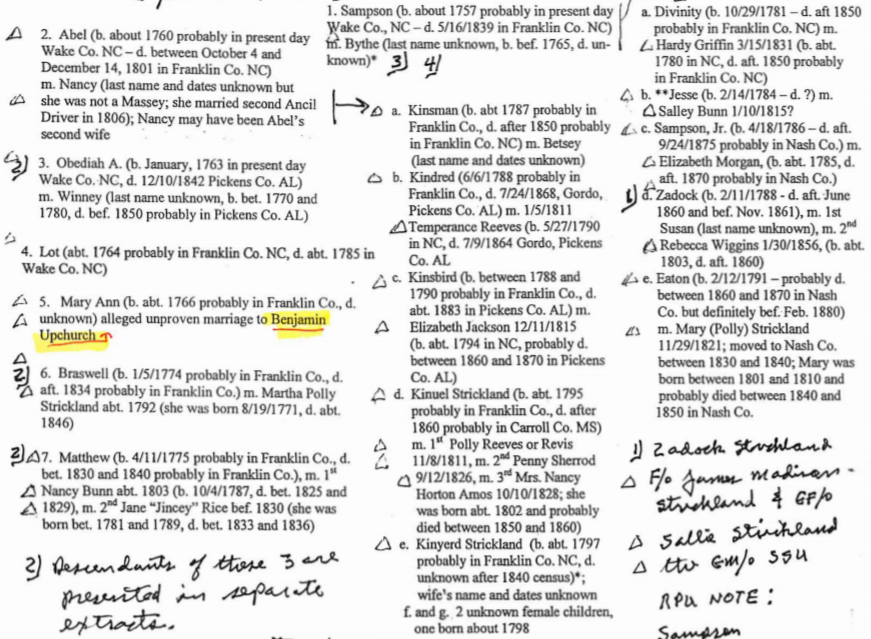 1 Zadock Strickland father of James Madison Strickland and grandfather of Sallie Strickland, the grandmother of Sallaine Sledge UpchurchRPU note: Sampson Strickland Sr born about 1757 and/or his descendants lived more in Nash Co, NC than in Franklin Co, NC – hence limited citations by Carla in her book.2 Descendants of these 3 are presented in separate extracts.RPU note: Descendants of Sampson Strickland born before 1730 moved to states south of NC including to Pickens Co, AL where Abel Upchurch Sr was located in the early 1800s.3 *Tradition is that she was a Strickland before marriage, cousin to Sampson (Jr)4 Descendants of Sampson and Blythe left Franklin County and moved into Nash County between 1830 and 1840. They were in Ferrells Township or Sullivants District (Stanhope) in the present day Rocky Cross area. Descendants still live in this area today.Key to names: [added by C Michaels 13 Oct 2019]Abel Strickland		Blythe --- ---			Divinity StricklandAncil Driver			Kinsman Strickland		Hardy GriffinNancy --- ---			Betsy --- ---			Jesse StricklandObediah Strickland		Kindred Strickland		Salley BunnWinney --- ---			Temperance Reeves		Sampson Strickland JrLot Strickland			Kinsbird Strickland		Elizabeth MorganMary Ann Strickland		Elizabeth Jackson		Zadock StricklandBenjamin Upchurch		Kinuel Strickland		Susan --- ---Braswell Strickland		Polly Reaves Revis		Rebecca WigginsMartha Polly Strickland	Penny Sherrod			Eaton StricklandMatthew Strickland		Nancy Horton Amos		Mary (Polly) StricklandNancy Bunn			Kinyerd StricklandJane “Jincey” Rice(no number) Summary of Census Records for the two available slots for males 0 – 16 in the home of Richard Upchurch, II in 1790 [Option “A” considered elsewhere is that two sons of Richard Upchurch, III (say Britton Upchurch, I & Sion Upchurch – grandson of Richard Upchurch, II) fill the slots as there is no room in their father’s home] [Option “B” considered here is that the two slots are filled with 2 previously unidentified sons of Richard Upchurch, II (thus creating 2 new clans)] [See below]1790	Franklin Co, NCJohn Upchurch born 1782 + 8 years [John Upchurch age 7 + born 1783 + 1 year] fills a 0 – 16 slot in Richard Upchurch, II homeThomas Upchurch born 1782 + 8 years [Thomas Upchurch age 13 + 3 born 1777 + 3 years fills a 0 – 16 slot in Richard Upchurch, II home1800 	Franklin Co, NCRichard Upchurch died 1798 + 1 year so his household not present 1800John Upchurch & Thomas Upchurch would be age 18 + 8 years (10 – 26)There are 3 household headed by sons of Richard Upchurch, II in which there are “available” slots for 1 or more brothers (John & Thomas) to be accommodated:Abel Upchurch, Sr born about 1775 – not old enough to have had sons born 1782 + 8 years – 3 10 – 16 age slotsJubal Upchurch, I born about 1776 – not old enough to have had sons born 1782 + 8 years 1 16 – 26 slot availableJames Upchurch, V born about 1768 – not likely to have had sons born 1782 + 8 years 1 16 – 26 slot available1810 Franklin Co, NC – John Upchurch & Thomas Upchurch age 28 + 8 years (20 – 36)John Upchurch age 26 – 45 (born 1765 – 1784) heads a household – by calculation born 1782 – 1784 = born 1783 + 1 year – fits to be the 0 – 16 male in Richard Upchurch, II in 1790Wife – unnamed – 26 – 45Thomas Upchurch age 28 + 8 (20 – 36) – no spot found for him 1810 Franklin Co, NC1820 	Franklin Co, NC – not available1830	Franklin Co, NC – no spot found for John Upchurch or Thomas1840	Franklin Co, NC – no spot for John UpchurchThomas Upchurch age 63 + 3 age 60 – 70 (born 1770 – 1780) = born 1777 + 3 years – fits 0 – 16 in 1790 and wife 60 – 701850 	Franklin Co, NC – John Upchurch & Thomas Upchurch not found(no number) Book: The Upchurch Family of High Falls, NC Moore Co) Page 68I. Abel Upchurch – Head of Clan5 	Abel Upchurch b. Abt. 1775 in North Carolina d: Dec 1846 in Greene, Alabama	+Bethena Thena Theyh b: 1779 in North Carolina m: 1800 in Wake, NC, USA d: 1860 	in Greene, Alabama	6	Bartlett Upchurch b: 19 Dec 1800 in Wake County, North Carolina D; 24 Oct 			1879 in Greene, Alabama	6	Benjamin Upchurch b: 1805 in Franklin County, North Carolina d: 08 Feb 1863 			in Atlanta, Fulton, Georgia	6	James Laton Upchurch b: 13 Jan 1807 in Franklin County, North Carolina d” 24 			Apr 1860 in Union, Greene, Alabama	6	Mary Upchurch b: 1810 in Franklin County, North Carolina d: 1845 in Greene, 			Alabama	6	John Upchurch b: 22 May 1814 in Franklin County, North Carolina d: 25 Jun 			1871 in Greene, Alabama	6	James Labree Upchurch b: 132 Jan 1817 in Franklin County, North Carolina d: 24 		Apr 1860 in Greene, Alabama	6	Abel Jr Upchurch b: 1821 in Franklin County, North Carolina d” 24 Jul 1854 in 			Monroe, Mississippi(no number) Summary of Census Records for Abel Upchurch, Sr born about 1775 – Head of Clan1790	Franklin Co, NC	Abel Upchurch, Sr age 15 fills a 0 – 16 slot in home of father Richard Upchurch, II1800	Franklin Co, NC	Abel Upchurch, Sr age 25 fills a 25 – 45 slot and is Head of Household	wife Bethenia “Theny” age 21 fills a 16 – 26 slot1810	Franklin Co, NC	Abel Upchurch, Sr not found – there is evidence that he had moved to Wake Co, NC1810 	Wake Co, NC – census not available	However, Abel Upchurch, Sr is found on the Tax Rolls for the Little River District in 	Wake Co, NC in 1809 – 375 acres1820 	Wake Co, NC – census not available	Abel Upchurch, Sr is presumed to still be in the Little River District of Wake Co, NC1830	Wake Co, NC	Abel Upchurch, Sr not found on 1830 Wake Co, NC census – This is evidence that he 	moved to Greene Co, AL before 18301840 	Greene Co, AL	Abel Upchurch, Sr age 654 fills a 60 – 70 slot and is Head of Household – Abel 	Upchurch, Sr died 1846	wife Bethenia age 61 fills a 60 – 70 slot1850	Greene Co, AL	widow Bethenia (-) Upchurch age 71 is shown as age 71 in home of son Abel Upchurch, 	Jr1860 	Greene Co, AL	widow Bethenia (-) Upchurch age 81 is shown as 83 in home of son John(no number) Item in letter 14 Mar 1984 Eleanor Grace Williamson to RPU[In search for info on 1803 Upchurch  Carpenter name change]Franklin Co, NC Tax Records.[Note: Abel Upchurch, Sr not listed (in the diagram below)! – RPU]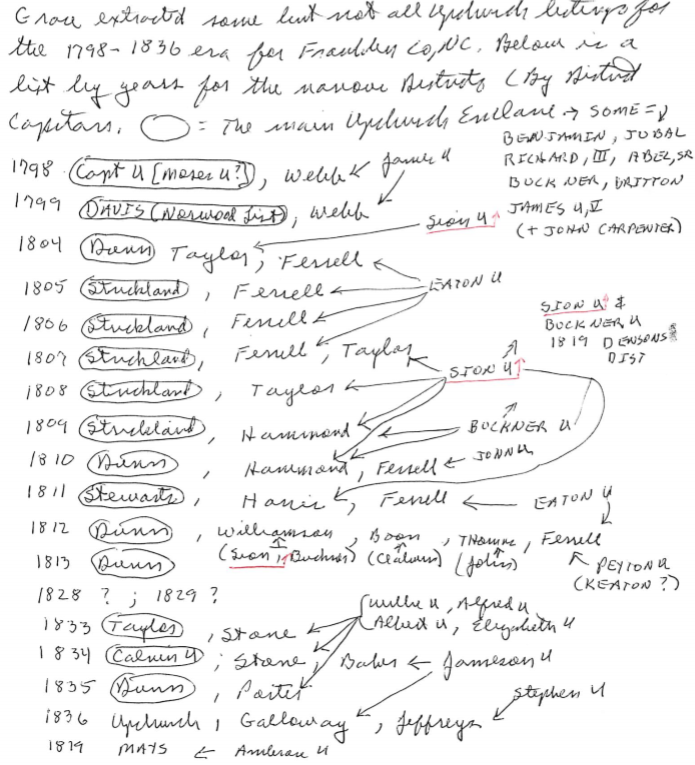 Upchurch names in above entry:	District Captains:		Other names:Abel, Sr.				Baker				John CarpenterAlbert					BoonAlfred					Davis (List Norwood)Ambrose				DensonBenjamin				DunnBritton					FerrellBuckner				GallowayClaburn				HammondEaton					HarrisElizabeth				JeffreysJames					MaysJames, V				PorterJameson				StewartJohn					StoneJubal					StricklandKeaton (?)				TaylorPeyton					ThomasRichard, III				Upchurch (Moses?)Sion					Upchurch, CalvinStephen				WebbWillie					Williamson(no number) Item in letter 14 Mar 1984 Eleanor Grace Williamson to RPU[In search for Info on 1803 Upchurch  Carpenter name change]Franklin Co, NC Tax Records:1804	Dunn’s District	Abel Upchurch	174A	1WP	0BP